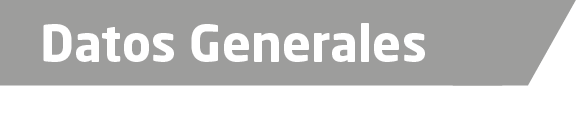 Nombre Leticia Palafox RiveraGrado de Escolaridad Maestría en Derecho Cédula Profesional (Licenciatura) 9369506Cédula profesional (Maestría) En trámiteTeléfono de Oficina 228-8-41-02-70. Ext.3100Correo Electrónico ytel_2010@hotmail.comDatos GeneralesFormación Académica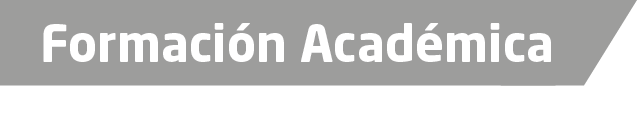 1990-1994Universidad Veracruzana   Estudios de Licenciatura en Derecho.2003-2006Maestría en Ciencias PenalesUniversidad Popular Autónoma del Estado de  Puebla, (UPAEP) campus Tehuacán, Pue.2015-2016Especialidad en Juicios Orales con Derechos Humanos en la Universidad Popular Autónoma del Estado de Puebla, (UPAEP) campus Tehuacán, Pue. Trayectoria Profesional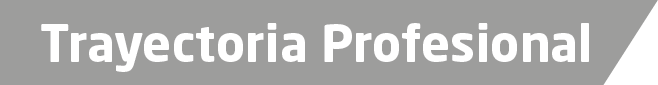 1996-2015Agente de Ministerio Público Municipal.2015-2017 Fiscal en la Agencia del Ministerio Público Investigadora Especializada En Delitos contra la Libertad, la Seguridad Sexual y contra la Familia en Orizaba, Veracruz.2018 junio  a la FechaFiscal 1ª Especializada en Investigación de Delitos de Violencia en contra de las Mujeres, Niñas, Niños y de Trata de Personas. Adscrita a la Unidad Integral de Procuración de Justicia del Distrito XVI. Zongolica, Veracruz,Aréas de Conocimiento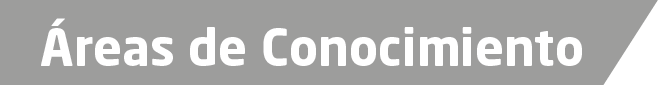 Derecho ConstitucionalDerecho CivilDerecho Penal